ภาษาอังกฤษเบื้องต้น  สำหรับผู้สูงอายุ29 มี.ค. 2561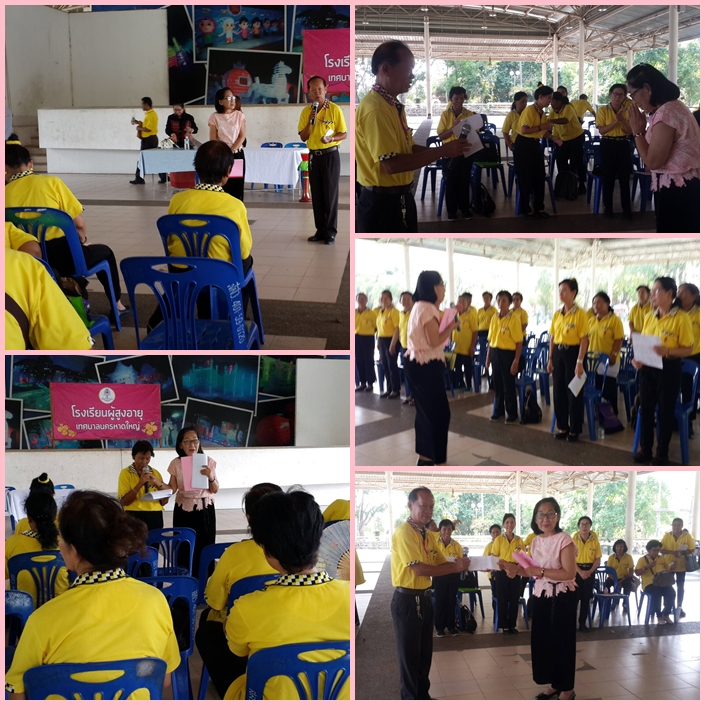 